DATOS DEL GENERALESDATOS DE LA ASIGNATURACOMPETENCIAS DE LA CARRERA O GENERALES A DESARROLLAR COMPETENCIAS DE ASIGNATURA A DESARROLLAR: COMPONENTES DE LAS COMPETENCIAS DE ASIGNATURA A DESARROLLAR:								Agosto 2012									Septiembre 2012								Octubre   2011  Noviembre 2011El proyecto final es entregar el portafolio de evidencias sobre las actividades realizadas en el curso. Una pequeña evaluación sobre un análisis general de un texto científico y sus componentes. Deberán participar en la semana de lengua española.EVALUACIÓN DE LOS APRENDIZAJESBIBLIOGRAFÍA Y RECURSOS:LICENCIATURA: En Idiomas En Idiomas En Idiomas En IdiomasPROFESOR  ASIGNADO:M.D. Nelly del Carmen Córdova PalomequeM.D. Nelly del Carmen Córdova PalomequeNUMERO DE EMPLEADO:03942CICLO LECTIVO2011-2PERIODO:Agosto 2011-Enero 2012Agosto 2011-Enero 2012NOMBRE: Géneros Académicos Géneros Académicos Géneros AcadémicosCLAVE:SEMESTRE:OPTATIVA/OBLIGATORIAObligatoriaGRUPO:IdiomasCRÉDITOS:TURNO:Matutino 12:00-2:00HORAS SEMANA:cuatroElabora adecuadamente los géneros académicos orales y escritos más comunes en la lengua española para posteriormente realizarlo en una segunda lenguaConoce y maneja  los géneros académicos más usuales y sus características.Determina y delimita el tema, la idea central, las ideas principales para elaborar un texto académico.Elabora un esquema previo antes de redactar la versión definitiva de un texto o un discurso académicoHABILIDADES DEL PENSAMIENTO / CONOCIMIENTODESTREZAS/HABILIDADESACTITUDESConceptos de Géneros AcadémicosElementos de los Géneros AcadémicosReflexión sobre las características de cada uno de los géneros académicos Exposición oral y escrita Análisis y desarrollo critico de textos académicos (tesis)Tolerancia y empatía para el trabajo de grupoLos textos y formas discursivas más comunes en la vida académica: Solicitud, carta de exposición de motivos y reporte,. Exposiciones orales (ponencia y debate).Elaboración de un reporte, solicitud y carta de exposición de motivos.Desarrollo del trabajo colaborativo a través del trabajo en equipo.El artículo concepto, estructura y característicasRequisitos para su redacción. Análisis de un artículo en diversas revistas electrónicasRedacción de un artículoCapacidad de análisis enfatizando la seguridad y autoestima en uno mismo.La monografía, concepto.Estructura, características y requisitos para su elaboración.Análisis de una monografíaExposición y ponencias sobre diversos temas afines que construyan una monografíaPromover la conciencia crítica y reflexiva en la investigación y exposición de resultadosLas Exposiciones Orales en la vida académica.Características y estructura general. Los distintos tipos de Ponencias. El debate.Indagar, interpretar y expresar datos sobre algún tema de interés general y ponerlo en debateDesarrollo del pensamiento crítico aceptando sugerencias y comentarios de los demás.Sem.APRENDIZAJES ESPERADOS / CONTENIDOS.ACTIVIDADES PREVIASACTIVIDADES DE DESARROLLOACTIVIDADES INTEGRADORASPRODUCTO DE APRENDIZAJE1Conoce el objeto de estudio de los géneros académicosLectura Trabajo en equipoLectura Análisis y comentariosExposición de los diferentes elementos que conforman los géneros académicos.Conceptualización  y conocimientos generales sobre los elementos de los géneros académicos2Identifica los elementos de un trabajo de investigación, ensayo, resumen, tesis y artículo-Lectura Análisis de tesisElaboración de un reportePresentación en plenaria sobre el análisis elaborado(diagnostico) Manejo de los puntos relevantes en textos académicos (tesis)SEMAPRENDIZAJES ESPERADOS / CONTENIDOS.ACTIVIDADES PREVIASACTIVIDADES DE DESARROLLOACTIVIDADES INTEGRADORASPRODUCTO DE APRENDIZAJE1Domina los contenidos de los géneros académicosPresentación sobre las características de cada uno de los géneros.El resumen, El informe, La investigación, La crítica, El comentario de textos (análisis), La reseña, El ensayo,  El ensayo como evaluación académica y  La monografíaLectura de la unidad 1 de la antologíaFichas de resumen de cada uno.Comentarios y opiniones de acuerdo a la lecturaManejo de los elementos 2Evaluación parcial: estudiar todos los conceptos básicos de los elementos de Géneros académicosAnalizar un texto donde identifiquen que tipo de género es.Evaluación parcial: estudiar todos los conceptos básicos de los elementos de Géneros académicosAnalizar un texto donde identifiquen que tipo de género es.Evaluación parcial: estudiar todos los conceptos básicos de los elementos de Géneros académicosAnalizar un texto donde identifiquen que tipo de género es.Evaluación parcial: estudiar todos los conceptos básicos de los elementos de Géneros académicosAnalizar un texto donde identifiquen que tipo de género es.Evaluación parcial: estudiar todos los conceptos básicos de los elementos de Géneros académicosAnalizar un texto donde identifiquen que tipo de género es.3/4Conoce el proceso de la escritura y las características de una tipología textualLectura de la unidad 2 de la antologíaExposición del tema por el docenteRedacción de un texto acerca de un problema social que afecta en el Edo. de TabascoLectura y análisis de textosMejora en los estilos de redacción.SEMAPRENDIZAJES ESPERADOS / CONTENIDOS.ACTIVIDADES PREVIASACTIVIDADES DE DESARROLLOACTIVIDADES INTEGRADORASPRODUCTO DE APRENDIZAJE1Elaborar un reporte, carta o solicitudIndagar sobre un reporte y su elaboraciónPresentación del docente.Desarrollar un reporte, una carta de exposición de motivos o una solicitud de acuerdo a lo investigado y comentadoPresentar sus trabajos e intercambiar experiencias. Trabajo en binasEntrega de los documentos.1Aspectos formales de un texto académicosLectura previa de la unidad 3.Revisar libros y revistas electrónicas e impresas donde identifiquen los aspectos formales en un texto.Presentar el análisis en exposición por equipos de 5 integrantes.Reporte Características de  una exposición formal.2/3Manejo y redacción de Fuentes bibliográficasLectura de la unidad 4.Conceptos y características específicas sobre  el artículo y la monografíaRevisar artículos y monografías electrónicas e impresas de diferentes medios, temas y formato. Exposiciones por equipos Comparar y analizar el manejo de la redacción.Revisar los diferentes tipos de fuentes bibliográficasEntrega de un artículo y una monografía con el tema de la reforma educativa en la educación básica y la enseñanza del inglés.4Evaluación del segundo parcial: proyecto de artículo y monografíaEvaluación del segundo parcial: proyecto de artículo y monografíaEvaluación del segundo parcial: proyecto de artículo y monografíaEvaluación del segundo parcial: proyecto de artículo y monografíaEntrega de un artículo y una monografía con el tema de la reforma educativa en la educación básica y la enseñanza del inglés.SEMAPRENDIZAJES ESPERADOS / CONTENIDOS.ACTIVIDADES PREVIASACTIVIDADES DE DESARROLLOACTIVIDADES INTEGRADORASPRODUCTO DE APRENDIZAJE1/ 2Identifica las  Listas de referencia en diversas fuentesLectura por equiposPresentación de cada una de las fuentesComentarios en plenariaEntrega de tríptico donde desarrollen la fuente citada3/4Debate y ponenciasLectura de presentaciones oralesOrganización y presentación de un debate-ponenciaTema libreComentarios y reflexiones sobre los diversos temas del debate y otras formas de expresión oralDesarrollo del tema escrito con todos los elementos.ELEMENTOSDESCRIPCIÓNFACTORES POR EVALUARRedacción, ortografía, coherencia, capacidad de analisis, expresión oral y escrita.PERIODOS DE EVALUACIÓN Y UNIDADES POR EVALUARTres parciales en los tiempos señalados por la dirección:Primer parcial: Segundo parcial:Tercer parcial: CRITERIOS DE EXENCIÓNEntrega de proyecto finalASIGNACIÓN DE CALIFICACIONESDel 0 al 10BIBLIOGRAFÍA BÁSICA Y DE CONSULTARECURSOS DIDÁCTICOSLa antología propuestaCassany Daniel (2002) Construir la Escritura BARCELONA. PaidosCassany, Daniel. (2008). La cocina de la escritura (15a. ed.). Barcelona.Editorial Anagrama.Cohen, Sandro. (1996). Redacción sin dolor, (3ª ed. Corregida y aumentada), México. Planeta Mexicana.Galindo, Carmen. Et al. (1997). Manual de redacción e investigación. México. Grijalvo.Grijelmo, Álex  (2006) La gramática descomplicada. España. Taurus.Serafíni, M. T. (2007). Cómo se escribe (1a. ed.). (F. Rodriguez de Lecea, Trad.) Barcelona. Paidós.Vivaldi, Gonzalo Martín. (1967) Curso de redacción. (4ª ed. corregida y aumentada), Madrid. ParaninfoAntologíaPapel bondRevistas electrónicasInternetComputadoraDiccionario de españolLibros de carácter científicoInternet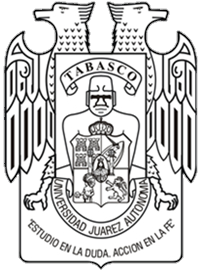 